يك‌شوريطرح  اصلاح قانون بيمه اجتماعي رانندگان حمل‌ونقل بار و مسافر بين‌شهري(در اجراي ماده «141» آيين‌نامه داخلي مجلس شوراي اسلامي)كميسيون‌هاي ارجاعياصلي‌:فرعي‌:معاونت قوانيناداره كل تدوين قوانينباسمه تعاليهيأت رئيسه محترم مجلس شوراي اسلامياحتراماً با استناد به ماده (141) آيين‌نامه داخلي مجلس شوراي اسلامي، بدينوسيله درخواست رسيدگي به طرح اصلاح قانون بيمه اجتماعي رانندگان حمل‌ونقل بار و مسافر بين‌شهري معوقه از مجلس نهم را داريم كه نسخه‌اي از آن به پيوست مي‌باشد.فرهنگي- قاضي‌پور- سبحاني‌فر- محمدحسين قرباني- پارسايي- كوليوند- محمدابراهيم رضايي- تجري- كبيري- وحدتي- احمدي‌لاشكي- قوامي- ادياني- قره‌خاني- جمالي- بابايي‌صالح- جعفرزاده- يوسف‌نژاد- محمداسماعيل سعيدي- برومندي- موسوي‌لارگاني- لاهوتي- خضري- تابش- بت‌كليا- رجبي- مصري- فولادگر- زارعي- دهقاني‌نقندر- 
همايون هاشمي- داود محمدي(قزوين)- خالقي- ابوترابي- ابطحي- حسيني‌كيا- اعزازي- بيمقدار- عليزاده- عباسي- جعفرپور- سليماني- نيازآذري- شكري- شيوياري- زارع مقدمه (دلايل توجيهي):سازمان تأمين اجتماعي بيمه رانندگان كشور را در شهريور سال 1372 براي اولين بار اجراء كرد و پس از أخذ شماره بيمه نه رقمي و افتتاح حساب جاري در سراسر كشور در شعب تأمين اجتماعي بيمه‌پرداز شدند. در اجراي آن 
تا شهريور 1380 به مدت هشت سال از بارنامه‌ها و صورت‌ وضعيت‌هاي مسافري رانندگان به مأخذ پنج ‌درصد(5%) حق بيمه كسر مي‌شد و از طريق اجراي عمليات سامانه مكانيزه تأمين اجتماعي، ستاد مركزي آن را به سابقه كار مفيد تبديل و به نزديكترين شعبه محل زندگي رانندگان عودت مي‌داد و از اين طريق خدمات سازمان به رانندگان ارائه مي‌گرديد ولي اين طرح در شهريور1380 به علت مشكلات اجرائي از جمله سوءاستفاده شركتهاي باربري و مسافربري به بيمه خويش‌فرماي اجباري رانندگان تغيير شكل داد. به مأخذ بيست و هفت ‌درصد(27%) كه سيزده‌ و نيم‌ درصد(5/13%) آن را راننده و مابقي مشمول كمك دولت قرار گرفت. اينك بيش از بيست و دو سال از اولين روز بيمه رانندگان سپري شده است، با توجه به سخت و زيان‌آور بودن كار رانندگان برون‌شهري با مستندات گواهينامه معتبر و دفترچه كار فعال كه از طريق اداره حمل و نقل صادر گرديده، رانندگان مي‌توانند در صورت تصويب نمايندگان محترم مجلس از مزاياي مشاغل سخت و زيان‌آور استفاده نموده و با پرداخت چهاردرصد(4%) مابه‌التفاوت به جاي كارفرما در زمره بازنشستگان مشاغل سخت و زيان‌آور قرار گيرند و بررسي و تأييد آن از طريق تأمين اجتماعي نيز به سهولت انجام خواهد شد. لذا طرح ذيل جهت طي تشريفات قانوني به مجلس شوراي اسلامي تقديم مي‌شود:عنوان طرح:اصلاح قانون بيمه اجتماعي رانندگان حمل‌ونقل بار و مسافر بين‌شهريماده‌واحده- قانون بيمه اجتماعي رانندگان حمل‌ونقل بار و مسافر بين شهري مصوب 18/2/1379 به شرح زير اصلاح مي‌شود:1- عنوان قانون به «قانون بيمه اجتماعي رانندگان» تغيير مي‌يابد.2- متن زير به عنوان تبصره (6) به ماده‌واحده قانون الحاق و شماره تبصره (6) به تبصره (7) تغيير مي‌يابد:تبصره 6- رانندگان حمل و نقل بار و مسافر بين‌شهري و درون‌شهري و راهداران و رانندگان وزارت راه و شهرسازي در جاده‌هاي كشور مشمول مشاغل سخت و زيان‌آور مي‌باشند.مشمولان اين قانون مكلف به پرداخت چهاردرصد(4%) سهم كارفرما به صورت نقد و يا اقساط هستند./رهيأت‌رئيسه محترم مجلس شوراي اسلامياحتراماً، در اجراي آيين‌نامه داخلي مجلس شوراي اسلامي و ماده (4) 
قانون تدوين و تنقيح قوانين و مقررات كشور مصوب 25/3/1389 نظر معاونت قوانين در مورد طرح اصلاح قانون بيمه اجتماعي رانندگان حمل و نقل  بار و مسافر بين‌شهري تقديم مي‌گردد.معاون قوانيننظر اداره‌كل تدوين قوانينمعاون محترم قوانيناحتراماً در اجراي بندهاي (2) و (4) ماده (4) قانون تدوين و تنقيح قوانين و مقررات كشور مصوب 25/3/1389 نظر اين اداره‌كل به شرح زير تقديم مي‌گردد:1- سابقه تقديم:ماده 134 -  قبلاً تقديم نگرديده است-  قبلاً در جلسه علني شماره         مورخ            تقديم و در تاريخ              در  مجلس/  كميسيون  (موضوع اصل 85 قانون اساسي) رد شده و اينك: با تغيير اساسي پيش از انقضاء شش ماه  با انقضاء شش ماه     مجدداً قابل پيشنهاد به مجلس2- در اجراي بند (2) ماده (4) قانون تدوين و تنقيح قوانين و مقررات كشور: در طرح تقديمي آيين‌نگارش قانوني و ويرايش ادبي3- از نظر آيين‌نامه داخلي مجلس (شكلي):الف- ماده 131-اول- حداقل امضاء لازم (25 نفر)   دوم- موضوع و عنوان مشخصسوم- دلايل لزوم تهيه و پيشنهاد در مقدمه        چهارم- موادي متناسب با اصل موضوع و عنوان     ب- ماده 142- طرح تقديمي داراي	           است و پيشنهاد آن به عنوان                       مواجه با ايراد4- در اجراي بند(4) ماده(4) قانون تدوين و تنقيح قوانين و مقررات كشور مصوب 25/3/1389:اول: از نظر قانون اساسي؛	طرح تقديمي با قانون اساسي بطوركلي مغايرتدوم: از نظر سياست‌هاي كلي نظام و سند چشم‌انداز؛	طرح تقديمي با سياست‌هاي كلي نظام و سند چشم‌انداز مغايرت   سوم: از نظر قانون برنامه؛	طرح تقديمي با قانون برنامه مغايرتچهارم: از نظر آيين‌نامه داخلي مجلس (ماهوي)؛	الف- طرح تقديمي با قانون آيين‌نامه داخلي مجلس مغايرت 	ب- ماده 144- رعايت اصل هفتاد و پنجم قانون اساسي	ج- ماده 185- موجب اصلاح يا تغيير برنامه مصوب                    و نياز به          رأي نمايندگان	تعداد يك برگ اظهارنظر به ضميمه تقديم مي‌شود.مديركل تدوين قوانين___________________________________________________5- طرح تقديمي از حيث پيشگيري از وقوع جرم با بند(5) اصل(156) قانون اساسي مغايرتمعاونت اجتماعي و پيشگيري از وقوع جرم قوه قضائيهضميمه نظر اداره‌كل تدوين قوانينبيان مستندات و دلايل مغايرت:نظر اداره‌كل اسناد و تنقيح قوانينمعاون محترم قوانيناحتراماً در اجراي بندهاي (1) و (3)  ماده (4) قانون تدوين و تنقيح قوانين و مقررات كشور مصوب 25/3/1389 نظر اين اداره‌كل به شرح زير تقديم مي‌گردد:در اجراي بند (1):                    الف- درخصوص طرح تقديمي قوانين متعارض ب- درخصوص طرح تقديمي قوانين مرتبط در اجراي بند (3): با عنايت به بررسي‌هاي به عمل آمده قانونگذاري در اين موضوع    تعداد سه برگ سوابق قانوني و دلايل ضرورت قانونگذاري به ضميمه تقديم مي‌شود.                                                                                 مديركل اسناد و تنقيح قوانينضميمه نظر اداره‌كل اسناد و تنقيح قوانينسوابق قانوني و دلايل ضرورت قانونگذاري- سوابق قانونيدوره دهم ـ سال اول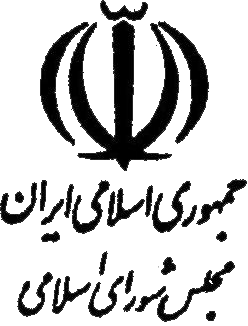      شماره چاپ         64تاريخ چاپ 23/4/1395     شماره ثبت           551- به دليل تحميل بار مالي به بيمه تأمين اجتماعي، مغاير جزء (3) بند (الف) ماده (26) قانون برنامه پنجم توسعه مي‌باشد، لذا نياز به دو سوم رأي نمايندگان دارد.2- در اين طرح مشخص نشده كه آيا افراد مي‌توانند با پرداخت مابه‌التفاوت بيمه مشاغل سخت و زيان‌آور (چهاردرصد «4%») از ابتداي شروع به كار مشمول بيمه مشاغل سخت و زيان‌آور شوند يا خير؟ به همين دليل داراي ابهام مي‌باشد و بار مالي آن براي تأمين اجتماعي مشخص نيست. لذا پيشنهاد مي‌شود زمان شروع مشمول كارهاي سخت و زيان‌آور شدن اشخاص، مشخص و تبيين شود.رديفعنوانتاريخ تصويبموادمرتبط1قانون بيمه اجتماعي رانندگان حمل و نقل بار و مسافر بين شهري با اصلاحات و الحاقات بعدي18/02/1379ماده واحده2استفساريه در مورد قانون بيمه اجتماعي رانندگان حمل ونقل بار و مسافر بين شهري  07/11/1386ماده واحده3‌قانون تأمين اجتماعي‌3/4/1354ماده 764‌قانون اصلاح مواد 72 و 77 و تبصره ماده 76 قانون تأمين اجتماعي مصوب 1354 و الحاق دو تبصره به ماده 7616/12/1371ماده واحده5‌قانون الحاق يك تبصره به ماده (76) قانون تأمين اجتماعي مصوب 13541/7/1376ماده واحده6قانون استفساريه اصلاحيه تبصره (2) الحاقي به ماده (76) قانون تأمين اجتماعي مصوب 138020/1/1385ماده واحده7قانون تفسير جزء (1) بند (ب) تبصره (2) ماده (76) قانون تأمين اجتماعي اصلاحي مصوب 137929/6/1390ماده واحدهقانون بيمه اجتماعي رانندگان حمل و نقل بار و مسافر بين شهري مصوب 18/02/1379 با اصلاحات و الحاقات بعديماده واحده - از تاريخ تصويب اين قانون كليه رانندگان وسايل نقليه حمل و نقل بار و مسافر بين شهري و درون شهري مشمول قانون تأمين اجتماعي مصوب 3/4/1354 قرار گرفته و مكلفند حق بيمه مقرر در اين قانون را رأساً برمبناي درآمدي كه همه ساله طبق ماده ( 35 ) قانون مذكور تعيين مي گردد حداقل سه ماهه به سازمان مزبور پرداخت و از مزاياي قانون تأمين اجتماعي برخوردار گردند . تبصره 1 - سازمان تأمين اجتماعي مكلف است با دريافت حق بيمه ، مزاياي مندرج در قانون تأمين اجتماعي را طبق قانون مذكور به آنان ارائه نمايد .تبصره 2 - تردد رانندگان در جاده ها منوط به داشتن دفترچه كار معتبر از سازمان حمل و نقل و پايانه هاي كشور مي باشد . صدور ، تمديد و تجديد دفترچه كار راننده مستلزم ارائه گواهي سازمان تأمين اجتماعي مبني بر پرداخت حق بيمه توسط وي خواهد بود .تبصره 3 - كليه شركتها و مؤسسات حمل و نقل بار و مسافر بين شهري مكلفند از تحويل كالا يا مسافر به راننده اي كه فاقد دفترچه كار معتبر از سازمان حمل و نقل و پايانه هاي كشور مي باشد خودداري نمايند . در صورتي كه شركتها و مؤسسات مزبور بارنامه و يا صورت وضعيت مسافر جهت رانندگان فاقد دفترچه كار معتبر صادر نمايند براي بار اول مكلف به پرداخت معادل سه ماه حق بيمه يك راننده به ازاء هر بارنامه و يا صورت وضعيت مسافر و در صورت تكرار مكلف به پرداخت معادل يك سال حق بيمه يك راننده به سازمان تأمين اجتماعي مي باشند . سازمان تأمين اجتماعي حق بيمه مذكور را طبق ماده ( 50 ) قانون تأمين اجتماعي مصوب 1354 . 4 . 3 از شركتها و مؤسسات صادر كننده بارنامه مطالبه و وصول مي نمايد .تبصره 4 - نيروي انتظامي و پليس راه مكلف است به هنگام تردد وسايط نقليه باربري و مسافربري دفترچه كار رانندگان را كنترل و در صورت عدم ارائه دفترچه كار معتبر طبق ماده ( 7 ) قانون الزام شركتها و مؤسسات ترابري جاده اي به استفاده از صورت وضعيت مسافري مصوب 1368 . 2 . 31 برخورد نمايد .تبصره 5 - صدور و تمديد دفترچه كار رانندگي منوط به احراز صلاحيت هاي قيد شده در آيين نامه اجرايي اين قانون خواهد بود .تبصره 6 - آيين نامه اجرائي اين قانون حداكثر ظرف سه ماه از تاريخ تصويب توسط سازمان تأمين اجتماعي ، وزارت راه و شهرسازي و وزارت كشور تهيه و به تصويب هيأت وزيران خواهد رسيد . قانون فوق مشتمل بر ماده واحده و شش تبصره در جلسه علني روز يكشنبه مورخ هجدهم ارديبهشت ماه يكهزار و سيصد و هفتاد و نه مجلس شوراي اسلامي تصويب و در تاريخ 25/2/1379 به تأييد شوراي نگهبان رسيده است .رئيس مجلس شوراي اسلامي – علي اكبر ناطق نوريقانون استفساريه در مورد قانون بيمه اجتماعي رانندگان حمل ونقل بار و مسافر بين شهري  مصوب 07/11/1386ماده واحده – آيا رانندگاني كه به موجب مقررات طرح بيمه روستاييان و عشاير و شهرهاي زير بيست هزار نفر جمعيت از مزاياي بيمه درمان برخوردار و نزد صندوق بيمه اجتماعي روستاييان و عشاير بيمه بوده و مشمول مزاياي از كارافتادگي كلي ، بازنشستگي و بازماندگان مي باشند همچنان ملزم به بيمه نمودن خود نزد سازمان تامين اجتماعي مطابق قانون بيمه اجتماعي رانندگان حمل و نقل بار و مسافر بين شهري مصوب 18/2/1379مي باشند ؟ نظر مجلس : خير ، تا زماني كه رانندگان مشمول صندوق بيمه اجتماعي روستاييان و عشاير در نزد صندوق مذكور بيمه باشند الزامي به بيمه شدن مجدد نزد سازمان تامين اجتماعي ندارند . قانون استفساريه فوق مشتمل بر ماده واحده در جلسه علني روز يكشنبه مورخ هفتم بهمن ماه يكهزار و سيصد و هشتاد و شش مجلس اسلامي تصويب و در تاريخ 9/11/1386به تاييد شوراي نگهبان رسيد . رئيس مجلس شوراي اسلامي - غلامعلي حداد عادل‌ قانون تأمين اجتماعي (مصوب 1354.4.3)ماده 76- مشمولين اين قانون در صورت حائزبودن شرايط زير حق استفاده از مستمري بازنشستگي را خواهند داشت.1- حداقل ده سال حق بيمه مقرر را قبل از تاريخ تقاضاي بازنشستگي پرداخته باشند.
2- سن مرد به شصت سال تمام و سن زن به پنجاه و پنج سال تمام رسيده باشد.
‌تبصره - در مورد افرادي كه قبل از تقاضاي بازنشستگي حداقل مدت بيست سال متوالي يا بيست و پنج سال متناوب در مناطق بد آب و هوا كار‌كرده‌اند و يا آنكه به كارهاي سخت و مخل سلامتي (‌زيان‌آور) اشتغال داشته‌اند سن بازنشستگي پنجاه و پنج سال تمام خواهد بود، كساني كه سي سال‌تمام كار كرده و حق بيمه مقرر را به سازمان پرداخته باشند در صورت داشتن پنجاه و پنج سال تمام مي‌توانند تقاضاي مستمري بازنشستگي كنند. مناطق‌بد آب و هوا و كارهاي زيان‌آور به موجب آيين‌نامه مربوط مصوب هيأت وزيران تعيين خواهد شد.‌قانون اصلاح مواد 72 و 77 و تبصره ماده 76 قانون تأمين اجتماعي مصوب 1354 و الحاق دو تبصره به ماده 76‌ماده واحده - قانون تأمين اجتماعي در موارد زير اصلاح مي‌شود:‌الف - نسبت يكي سي و پنجم مزد يا حقوق متوسط بيمه شده مذكور در ماده 72 قانون به نسبت يك‌سي‌ام تغيير مي‌يابد.ب - تبصره ماده 76 به شرح زير اصلاح و دو تبصره به عنوان تبصره‌هاي 2 و 3 به آن الحاق مي‌گردد:‌تبصره 1 - كساني كه 30 سال تمام كاركرده و در هر مورد حق بيمه مدت مزبور را به سازمان پرداخته باشند در صورتي كه سن مردان 50 سال و سن زنان45 سال تمام باشد مي‌توانند تقاضاي مستمري بازنشستگي نمايند.‌تبصره 2 - افرادي كه حداقل 20 سال متوالي و 25 سال متناوب در مناطق بد آب و هوا كار كرده و يا آن كه به كارهاي سخت و زيان‌آور (‌مخل سلامتي)‌اشتغال داشته باشند و در هر مورد حق بيمه مدت مزبور را به سازمان پرداخته باشند در صورتي كه سن مردان 50 سال و سن زنان 45 سال تمام باشد‌مي‌توانند تقاضاي مستمري بازنشستگي نمايند. مناطق بد آب و هوا و كارهاي سخت و زيان‌آور به موجب آيين‌نامه مربوطه خواهد بود. افزايش هزينه‌ناشي از اين تبصره از كاهش هزينه سازمان ناشي از اجراء تبصره 1 همين ماده تأمين خواهد شد.
‌تبصره 3 - بيمه‌شدگاني داراي 35 سال تمام سابقه پرداخت حق بيمه باشند مي‌توانند بدون در نظر گرفتن شرط سني مقرر در قانون تقاضاي بازنشستگي‌نمايند.ج - ماده 77 به شرح زير اصلاح مي‌گردد:‌ماده 77 - ميزان مستمري بازنشستگي عبارت است از يك سي‌ام متوسط مزد يا حقوق بيمه شده ضربدر سنوات پرداخت حق بيمه مشروط بر آن كه از(35.30) سي و پنجم، سي‌ام متوسط مزد يا حقوق تجاوز ننمايد.‌تبصره- متوسط مزد يا حقوق براي محاسبه مستمري بازنشستگي عبارت است از مجموع مزد يا حقوق بيمه شده كه بر اساس آن حق بيمه پرداخت‌گرديده ظرف آخرين دو سال پرداخت حق بيمه تقسيم بر بيست و چهار.‌قانون فوق مشتمل بر ماده واحده (‌شامل سه مورد اصلاح) در جلسه روز يكشنبه شانزدهم اسفند ماه يك هزار و سيصد و هفتاد و يك مجلس شوراي‌اسلامي تصويب و در تاريخ 1371.12.23 به تأييد شوراي نگهبان رسيده است.‌رئيس مجلس شوراي اسلامي - علي‌اكبر ناطق نوري‌قانون الحاق يك تبصره به ماده (76) قانون تأمين اجتماعي مصوب 1354
‌ماده واحده - تبصره ذيل به ماده (76) قانون تامين اجتماعي مصوب 1354 و اصلاحيه بعدي آن الحاق مي‌گردد:‌تبصره - زنان كارگر با داشتن (20) سال سابقه كار و (42) سال سن به شرط پرداخت حق بيمه با (20) روز حقوق مي‌توانند بازنشسته شوند.‌تاريخ تصويب 1376.7.1‌تاريخ تاييد شوراي نگهبان 1376.7.9قانون استفساريه اصلاحيه تبصره (2) الحاقي به ماده (76) قانون تأمين اجتماعي مصوب 1380
موضوع استفساريه :ماده واحده - آيا كارگران شاغل در مشاغل سخت و زيان‌آور - مخل سلامت «مناطق بد آب و هوا» كه به‌طور فصلي در اين قبيل مشاغل كار مي‌كنند نظير كارگران ني‌بر- كوره‌پزخانه‌ها، كارگران فصلي كارخانجات قند يا ساير مواد غذايي و آن دسته از كارگراني كه بدون ميل و اراده موقتاً كار خود را از دست مي‌دهند وليكن در ادامه كار، در همان كارگاه يا كارگاههاي مشابه شاغل در مشاغل سخت و زيان‌آور مي‌شوند با وجود انقطاع فصلي يا موقت مشمول مزاياي تبصره (2) الحاقي به ماده (76) قانون تأمين اجتماعي مي‌گردند ياخير؟ 
نظر مجلس : بلي‌، مشمول مزاياي تبصره (2) الحاقي به ماده (76) قانون تأمين اجتماعي مي‌شوند. 
قانون فوق مشتمل بر ماده واحده در جلسه علني روز يكشنبه مورخ بيستم فروردين ماه يكهزار و سيصد و هشتاد و پنج مجلس شوراي اسلامي ‌تصويب و در تاريخ 6/2/1385 به تأييد شوراي نگهبان رسيد.غلامعلي حداد عادلرئيس مجلس شوراي اسلاميقانون تفسير جزء (1) بند (ب) تبصره (2) ماده (76) قانون تأمين اجتماعي اصلاحي مصوب 1379موضوع استفساريه: آيا مطابق جزء(1) بند(ب) تبصره(2) ماده(76) قانون تأمين اجتماعي اصلاحي مصوب30/11/1379سابقه پرداخت حق‌بيمه دركارهاي سخت و زيان‌آور به هرميزان، قبل يا بعد از اشتغال در مشاغل عادي به ازاء هرسال سابقه يك و نيم(5/1) سال محاسبه خواهد شد؟نظر مجلس: بلي،سابقه پرداخت حق بيمه دركارهاي سخت وزيان‌آور به هر ميزان، قبل يا بعد از اشتغال در مشاغل عادي به ازاء هر سال سابقه، يك و نيم (5/1) سال محاسبه خواهد شد.تفسيرفوق در جلسه علني روز سه‌شنبه مورخ بيست و نهم شهريورماه يكهزار و سيصد و نود مجلس شوراي اسلامي تصويب شد و در تاريخ 6/7/1390 به تأييد شوراي نگهبان رسيد.علي لاريجانيقانون بيمه اجتماعي رانندگان حمل و نقل بار و مسافر بين شهري مصوب 18/02/1379 با اصلاحات و الحاقات بعديماده واحده - از تاريخ تصويب اين قانون كليه رانندگان وسايل نقليه حمل و نقل بار و مسافر بين شهري و درون شهري مشمول قانون تأمين اجتماعي مصوب 3/4/1354 قرار گرفته و مكلفند حق بيمه مقرر در اين قانون را رأساً برمبناي درآمدي كه همه ساله طبق ماده ( 35 ) قانون مذكور تعيين مي گردد حداقل سه ماهه به سازمان مزبور پرداخت و از مزاياي قانون تأمين اجتماعي برخوردار گردند . تبصره 1 - سازمان تأمين اجتماعي مكلف است با دريافت حق بيمه ، مزاياي مندرج در قانون تأمين اجتماعي را طبق قانون مذكور به آنان ارائه نمايد .تبصره 2 - تردد رانندگان در جاده ها منوط به داشتن دفترچه كار معتبر از سازمان حمل و نقل و پايانه هاي كشور مي باشد . صدور ، تمديد و تجديد دفترچه كار راننده مستلزم ارائه گواهي سازمان تأمين اجتماعي مبني بر پرداخت حق بيمه توسط وي خواهد بود .تبصره 3 - كليه شركتها و مؤسسات حمل و نقل بار و مسافر بين شهري مكلفند از تحويل كالا يا مسافر به راننده اي كه فاقد دفترچه كار معتبر از سازمان حمل و نقل و پايانه هاي كشور مي باشد خودداري نمايند . در صورتي كه شركتها و مؤسسات مزبور بارنامه و يا صورت وضعيت مسافر جهت رانندگان فاقد دفترچه كار معتبر صادر نمايند براي بار اول مكلف به پرداخت معادل سه ماه حق بيمه يك راننده به ازاء هر بارنامه و يا صورت وضعيت مسافر و در صورت تكرار مكلف به پرداخت معادل يك سال حق بيمه يك راننده به سازمان تأمين اجتماعي مي باشند . سازمان تأمين اجتماعي حق بيمه مذكور را طبق ماده ( 50 ) قانون تأمين اجتماعي مصوب 1354 . 4 . 3 از شركتها و مؤسسات صادر كننده بارنامه مطالبه و وصول مي نمايد .تبصره 4 - نيروي انتظامي و پليس راه مكلف است به هنگام تردد وسايط نقليه باربري و مسافربري دفترچه كار رانندگان را كنترل و در صورت عدم ارائه دفترچه كار معتبر طبق ماده ( 7 ) قانون الزام شركتها و مؤسسات ترابري جاده اي به استفاده از صورت وضعيت مسافري مصوب 1368 . 2 . 31 برخورد نمايد .تبصره 5 - صدور و تمديد دفترچه كار رانندگي منوط به احراز صلاحيت هاي قيد شده در آيين نامه اجرايي اين قانون خواهد بود .تبصره 6 - آيين نامه اجرائي اين قانون حداكثر ظرف سه ماه از تاريخ تصويب توسط سازمان تأمين اجتماعي ، وزارت راه و شهرسازي و وزارت كشور تهيه و به تصويب هيأت وزيران خواهد رسيد . قانون فوق مشتمل بر ماده واحده و شش تبصره در جلسه علني روز يكشنبه مورخ هجدهم ارديبهشت ماه يكهزار و سيصد و هفتاد و نه مجلس شوراي اسلامي تصويب و در تاريخ 25/2/1379 به تأييد شوراي نگهبان رسيده است .رئيس مجلس شوراي اسلامي – علي اكبر ناطق نوريقانون استفساريه در مورد قانون بيمه اجتماعي رانندگان حمل ونقل بار و مسافر بين شهري  مصوب 07/11/1386ماده واحده – آيا رانندگاني كه به موجب مقررات طرح بيمه روستاييان و عشاير و شهرهاي زير بيست هزار نفر جمعيت از مزاياي بيمه درمان برخوردار و نزد صندوق بيمه اجتماعي روستاييان و عشاير بيمه بوده و مشمول مزاياي از كارافتادگي كلي ، بازنشستگي و بازماندگان مي باشند همچنان ملزم به بيمه نمودن خود نزد سازمان تامين اجتماعي مطابق قانون بيمه اجتماعي رانندگان حمل و نقل بار و مسافر بين شهري مصوب 18/2/1379مي باشند ؟ نظر مجلس : خير ، تا زماني كه رانندگان مشمول صندوق بيمه اجتماعي روستاييان و عشاير در نزد صندوق مذكور بيمه باشند الزامي به بيمه شدن مجدد نزد سازمان تامين اجتماعي ندارند . قانون استفساريه فوق مشتمل بر ماده واحده در جلسه علني روز يكشنبه مورخ هفتم بهمن ماه يكهزار و سيصد و هشتاد و شش مجلس اسلامي تصويب و در تاريخ 9/11/1386به تاييد شوراي نگهبان رسيد . رئيس مجلس شوراي اسلامي - غلامعلي حداد عادل‌ قانون تأمين اجتماعي (مصوب 1354.4.3)ماده 76- مشمولين اين قانون در صورت حائزبودن شرايط زير حق استفاده از مستمري بازنشستگي را خواهند داشت.1- حداقل ده سال حق بيمه مقرر را قبل از تاريخ تقاضاي بازنشستگي پرداخته باشند.
2- سن مرد به شصت سال تمام و سن زن به پنجاه و پنج سال تمام رسيده باشد.
‌تبصره - در مورد افرادي كه قبل از تقاضاي بازنشستگي حداقل مدت بيست سال متوالي يا بيست و پنج سال متناوب در مناطق بد آب و هوا كار‌كرده‌اند و يا آنكه به كارهاي سخت و مخل سلامتي (‌زيان‌آور) اشتغال داشته‌اند سن بازنشستگي پنجاه و پنج سال تمام خواهد بود، كساني كه سي سال‌تمام كار كرده و حق بيمه مقرر را به سازمان پرداخته باشند در صورت داشتن پنجاه و پنج سال تمام مي‌توانند تقاضاي مستمري بازنشستگي كنند. مناطق‌بد آب و هوا و كارهاي زيان‌آور به موجب آيين‌نامه مربوط مصوب هيأت وزيران تعيين خواهد شد.‌قانون اصلاح مواد 72 و 77 و تبصره ماده 76 قانون تأمين اجتماعي مصوب 1354 و الحاق دو تبصره به ماده 76‌ماده واحده - قانون تأمين اجتماعي در موارد زير اصلاح مي‌شود:‌الف - نسبت يكي سي و پنجم مزد يا حقوق متوسط بيمه شده مذكور در ماده 72 قانون به نسبت يك‌سي‌ام تغيير مي‌يابد.ب - تبصره ماده 76 به شرح زير اصلاح و دو تبصره به عنوان تبصره‌هاي 2 و 3 به آن الحاق مي‌گردد:‌تبصره 1 - كساني كه 30 سال تمام كاركرده و در هر مورد حق بيمه مدت مزبور را به سازمان پرداخته باشند در صورتي كه سن مردان 50 سال و سن زنان45 سال تمام باشد مي‌توانند تقاضاي مستمري بازنشستگي نمايند.‌تبصره 2 - افرادي كه حداقل 20 سال متوالي و 25 سال متناوب در مناطق بد آب و هوا كار كرده و يا آن كه به كارهاي سخت و زيان‌آور (‌مخل سلامتي)‌اشتغال داشته باشند و در هر مورد حق بيمه مدت مزبور را به سازمان پرداخته باشند در صورتي كه سن مردان 50 سال و سن زنان 45 سال تمام باشد‌مي‌توانند تقاضاي مستمري بازنشستگي نمايند. مناطق بد آب و هوا و كارهاي سخت و زيان‌آور به موجب آيين‌نامه مربوطه خواهد بود. افزايش هزينه‌ناشي از اين تبصره از كاهش هزينه سازمان ناشي از اجراء تبصره 1 همين ماده تأمين خواهد شد.
‌تبصره 3 - بيمه‌شدگاني داراي 35 سال تمام سابقه پرداخت حق بيمه باشند مي‌توانند بدون در نظر گرفتن شرط سني مقرر در قانون تقاضاي بازنشستگي‌نمايند.ج - ماده 77 به شرح زير اصلاح مي‌گردد:‌ماده 77 - ميزان مستمري بازنشستگي عبارت است از يك سي‌ام متوسط مزد يا حقوق بيمه شده ضربدر سنوات پرداخت حق بيمه مشروط بر آن كه از(35.30) سي و پنجم، سي‌ام متوسط مزد يا حقوق تجاوز ننمايد.‌تبصره- متوسط مزد يا حقوق براي محاسبه مستمري بازنشستگي عبارت است از مجموع مزد يا حقوق بيمه شده كه بر اساس آن حق بيمه پرداخت‌گرديده ظرف آخرين دو سال پرداخت حق بيمه تقسيم بر بيست و چهار.‌قانون فوق مشتمل بر ماده واحده (‌شامل سه مورد اصلاح) در جلسه روز يكشنبه شانزدهم اسفند ماه يك هزار و سيصد و هفتاد و يك مجلس شوراي‌اسلامي تصويب و در تاريخ 1371.12.23 به تأييد شوراي نگهبان رسيده است.‌رئيس مجلس شوراي اسلامي - علي‌اكبر ناطق نوري‌قانون الحاق يك تبصره به ماده (76) قانون تأمين اجتماعي مصوب 1354
‌ماده واحده - تبصره ذيل به ماده (76) قانون تامين اجتماعي مصوب 1354 و اصلاحيه بعدي آن الحاق مي‌گردد:‌تبصره - زنان كارگر با داشتن (20) سال سابقه كار و (42) سال سن به شرط پرداخت حق بيمه با (20) روز حقوق مي‌توانند بازنشسته شوند.‌تاريخ تصويب 1376.7.1‌تاريخ تاييد شوراي نگهبان 1376.7.9قانون استفساريه اصلاحيه تبصره (2) الحاقي به ماده (76) قانون تأمين اجتماعي مصوب 1380
موضوع استفساريه :ماده واحده - آيا كارگران شاغل در مشاغل سخت و زيان‌آور - مخل سلامت «مناطق بد آب و هوا» كه به‌طور فصلي در اين قبيل مشاغل كار مي‌كنند نظير كارگران ني‌بر- كوره‌پزخانه‌ها، كارگران فصلي كارخانجات قند يا ساير مواد غذايي و آن دسته از كارگراني كه بدون ميل و اراده موقتاً كار خود را از دست مي‌دهند وليكن در ادامه كار، در همان كارگاه يا كارگاههاي مشابه شاغل در مشاغل سخت و زيان‌آور مي‌شوند با وجود انقطاع فصلي يا موقت مشمول مزاياي تبصره (2) الحاقي به ماده (76) قانون تأمين اجتماعي مي‌گردند ياخير؟ 
نظر مجلس : بلي‌، مشمول مزاياي تبصره (2) الحاقي به ماده (76) قانون تأمين اجتماعي مي‌شوند. 
قانون فوق مشتمل بر ماده واحده در جلسه علني روز يكشنبه مورخ بيستم فروردين ماه يكهزار و سيصد و هشتاد و پنج مجلس شوراي اسلامي ‌تصويب و در تاريخ 6/2/1385 به تأييد شوراي نگهبان رسيد.غلامعلي حداد عادلرئيس مجلس شوراي اسلاميقانون تفسير جزء (1) بند (ب) تبصره (2) ماده (76) قانون تأمين اجتماعي اصلاحي مصوب 1379موضوع استفساريه: آيا مطابق جزء(1) بند(ب) تبصره(2) ماده(76) قانون تأمين اجتماعي اصلاحي مصوب30/11/1379سابقه پرداخت حق‌بيمه دركارهاي سخت و زيان‌آور به هرميزان، قبل يا بعد از اشتغال در مشاغل عادي به ازاء هرسال سابقه يك و نيم(5/1) سال محاسبه خواهد شد؟نظر مجلس: بلي،سابقه پرداخت حق بيمه دركارهاي سخت وزيان‌آور به هر ميزان، قبل يا بعد از اشتغال در مشاغل عادي به ازاء هر سال سابقه، يك و نيم (5/1) سال محاسبه خواهد شد.تفسيرفوق در جلسه علني روز سه‌شنبه مورخ بيست و نهم شهريورماه يكهزار و سيصد و نود مجلس شوراي اسلامي تصويب شد و در تاريخ 6/7/1390 به تأييد شوراي نگهبان رسيد.علي لاريجانيقانون بيمه اجتماعي رانندگان حمل و نقل بار و مسافر بين شهري مصوب 18/02/1379 با اصلاحات و الحاقات بعديماده واحده - از تاريخ تصويب اين قانون كليه رانندگان وسايل نقليه حمل و نقل بار و مسافر بين شهري و درون شهري مشمول قانون تأمين اجتماعي مصوب 3/4/1354 قرار گرفته و مكلفند حق بيمه مقرر در اين قانون را رأساً برمبناي درآمدي كه همه ساله طبق ماده ( 35 ) قانون مذكور تعيين مي گردد حداقل سه ماهه به سازمان مزبور پرداخت و از مزاياي قانون تأمين اجتماعي برخوردار گردند . تبصره 1 - سازمان تأمين اجتماعي مكلف است با دريافت حق بيمه ، مزاياي مندرج در قانون تأمين اجتماعي را طبق قانون مذكور به آنان ارائه نمايد .تبصره 2 - تردد رانندگان در جاده ها منوط به داشتن دفترچه كار معتبر از سازمان حمل و نقل و پايانه هاي كشور مي باشد . صدور ، تمديد و تجديد دفترچه كار راننده مستلزم ارائه گواهي سازمان تأمين اجتماعي مبني بر پرداخت حق بيمه توسط وي خواهد بود .تبصره 3 - كليه شركتها و مؤسسات حمل و نقل بار و مسافر بين شهري مكلفند از تحويل كالا يا مسافر به راننده اي كه فاقد دفترچه كار معتبر از سازمان حمل و نقل و پايانه هاي كشور مي باشد خودداري نمايند . در صورتي كه شركتها و مؤسسات مزبور بارنامه و يا صورت وضعيت مسافر جهت رانندگان فاقد دفترچه كار معتبر صادر نمايند براي بار اول مكلف به پرداخت معادل سه ماه حق بيمه يك راننده به ازاء هر بارنامه و يا صورت وضعيت مسافر و در صورت تكرار مكلف به پرداخت معادل يك سال حق بيمه يك راننده به سازمان تأمين اجتماعي مي باشند . سازمان تأمين اجتماعي حق بيمه مذكور را طبق ماده ( 50 ) قانون تأمين اجتماعي مصوب 1354 . 4 . 3 از شركتها و مؤسسات صادر كننده بارنامه مطالبه و وصول مي نمايد .تبصره 4 - نيروي انتظامي و پليس راه مكلف است به هنگام تردد وسايط نقليه باربري و مسافربري دفترچه كار رانندگان را كنترل و در صورت عدم ارائه دفترچه كار معتبر طبق ماده ( 7 ) قانون الزام شركتها و مؤسسات ترابري جاده اي به استفاده از صورت وضعيت مسافري مصوب 1368 . 2 . 31 برخورد نمايد .تبصره 5 - صدور و تمديد دفترچه كار رانندگي منوط به احراز صلاحيت هاي قيد شده در آيين نامه اجرايي اين قانون خواهد بود .تبصره 6 - آيين نامه اجرائي اين قانون حداكثر ظرف سه ماه از تاريخ تصويب توسط سازمان تأمين اجتماعي ، وزارت راه و شهرسازي و وزارت كشور تهيه و به تصويب هيأت وزيران خواهد رسيد . قانون فوق مشتمل بر ماده واحده و شش تبصره در جلسه علني روز يكشنبه مورخ هجدهم ارديبهشت ماه يكهزار و سيصد و هفتاد و نه مجلس شوراي اسلامي تصويب و در تاريخ 25/2/1379 به تأييد شوراي نگهبان رسيده است .رئيس مجلس شوراي اسلامي – علي اكبر ناطق نوريقانون استفساريه در مورد قانون بيمه اجتماعي رانندگان حمل ونقل بار و مسافر بين شهري  مصوب 07/11/1386ماده واحده – آيا رانندگاني كه به موجب مقررات طرح بيمه روستاييان و عشاير و شهرهاي زير بيست هزار نفر جمعيت از مزاياي بيمه درمان برخوردار و نزد صندوق بيمه اجتماعي روستاييان و عشاير بيمه بوده و مشمول مزاياي از كارافتادگي كلي ، بازنشستگي و بازماندگان مي باشند همچنان ملزم به بيمه نمودن خود نزد سازمان تامين اجتماعي مطابق قانون بيمه اجتماعي رانندگان حمل و نقل بار و مسافر بين شهري مصوب 18/2/1379مي باشند ؟ نظر مجلس : خير ، تا زماني كه رانندگان مشمول صندوق بيمه اجتماعي روستاييان و عشاير در نزد صندوق مذكور بيمه باشند الزامي به بيمه شدن مجدد نزد سازمان تامين اجتماعي ندارند . قانون استفساريه فوق مشتمل بر ماده واحده در جلسه علني روز يكشنبه مورخ هفتم بهمن ماه يكهزار و سيصد و هشتاد و شش مجلس اسلامي تصويب و در تاريخ 9/11/1386به تاييد شوراي نگهبان رسيد . رئيس مجلس شوراي اسلامي - غلامعلي حداد عادل‌ قانون تأمين اجتماعي (مصوب 1354.4.3)ماده 76- مشمولين اين قانون در صورت حائزبودن شرايط زير حق استفاده از مستمري بازنشستگي را خواهند داشت.1- حداقل ده سال حق بيمه مقرر را قبل از تاريخ تقاضاي بازنشستگي پرداخته باشند.
2- سن مرد به شصت سال تمام و سن زن به پنجاه و پنج سال تمام رسيده باشد.
‌تبصره - در مورد افرادي كه قبل از تقاضاي بازنشستگي حداقل مدت بيست سال متوالي يا بيست و پنج سال متناوب در مناطق بد آب و هوا كار‌كرده‌اند و يا آنكه به كارهاي سخت و مخل سلامتي (‌زيان‌آور) اشتغال داشته‌اند سن بازنشستگي پنجاه و پنج سال تمام خواهد بود، كساني كه سي سال‌تمام كار كرده و حق بيمه مقرر را به سازمان پرداخته باشند در صورت داشتن پنجاه و پنج سال تمام مي‌توانند تقاضاي مستمري بازنشستگي كنند. مناطق‌بد آب و هوا و كارهاي زيان‌آور به موجب آيين‌نامه مربوط مصوب هيأت وزيران تعيين خواهد شد.‌قانون اصلاح مواد 72 و 77 و تبصره ماده 76 قانون تأمين اجتماعي مصوب 1354 و الحاق دو تبصره به ماده 76‌ماده واحده - قانون تأمين اجتماعي در موارد زير اصلاح مي‌شود:‌الف - نسبت يكي سي و پنجم مزد يا حقوق متوسط بيمه شده مذكور در ماده 72 قانون به نسبت يك‌سي‌ام تغيير مي‌يابد.ب - تبصره ماده 76 به شرح زير اصلاح و دو تبصره به عنوان تبصره‌هاي 2 و 3 به آن الحاق مي‌گردد:‌تبصره 1 - كساني كه 30 سال تمام كاركرده و در هر مورد حق بيمه مدت مزبور را به سازمان پرداخته باشند در صورتي كه سن مردان 50 سال و سن زنان45 سال تمام باشد مي‌توانند تقاضاي مستمري بازنشستگي نمايند.‌تبصره 2 - افرادي كه حداقل 20 سال متوالي و 25 سال متناوب در مناطق بد آب و هوا كار كرده و يا آن كه به كارهاي سخت و زيان‌آور (‌مخل سلامتي)‌اشتغال داشته باشند و در هر مورد حق بيمه مدت مزبور را به سازمان پرداخته باشند در صورتي كه سن مردان 50 سال و سن زنان 45 سال تمام باشد‌مي‌توانند تقاضاي مستمري بازنشستگي نمايند. مناطق بد آب و هوا و كارهاي سخت و زيان‌آور به موجب آيين‌نامه مربوطه خواهد بود. افزايش هزينه‌ناشي از اين تبصره از كاهش هزينه سازمان ناشي از اجراء تبصره 1 همين ماده تأمين خواهد شد.
‌تبصره 3 - بيمه‌شدگاني داراي 35 سال تمام سابقه پرداخت حق بيمه باشند مي‌توانند بدون در نظر گرفتن شرط سني مقرر در قانون تقاضاي بازنشستگي‌نمايند.ج - ماده 77 به شرح زير اصلاح مي‌گردد:‌ماده 77 - ميزان مستمري بازنشستگي عبارت است از يك سي‌ام متوسط مزد يا حقوق بيمه شده ضربدر سنوات پرداخت حق بيمه مشروط بر آن كه از(35.30) سي و پنجم، سي‌ام متوسط مزد يا حقوق تجاوز ننمايد.‌تبصره- متوسط مزد يا حقوق براي محاسبه مستمري بازنشستگي عبارت است از مجموع مزد يا حقوق بيمه شده كه بر اساس آن حق بيمه پرداخت‌گرديده ظرف آخرين دو سال پرداخت حق بيمه تقسيم بر بيست و چهار.‌قانون فوق مشتمل بر ماده واحده (‌شامل سه مورد اصلاح) در جلسه روز يكشنبه شانزدهم اسفند ماه يك هزار و سيصد و هفتاد و يك مجلس شوراي‌اسلامي تصويب و در تاريخ 1371.12.23 به تأييد شوراي نگهبان رسيده است.‌رئيس مجلس شوراي اسلامي - علي‌اكبر ناطق نوري‌قانون الحاق يك تبصره به ماده (76) قانون تأمين اجتماعي مصوب 1354
‌ماده واحده - تبصره ذيل به ماده (76) قانون تامين اجتماعي مصوب 1354 و اصلاحيه بعدي آن الحاق مي‌گردد:‌تبصره - زنان كارگر با داشتن (20) سال سابقه كار و (42) سال سن به شرط پرداخت حق بيمه با (20) روز حقوق مي‌توانند بازنشسته شوند.‌تاريخ تصويب 1376.7.1‌تاريخ تاييد شوراي نگهبان 1376.7.9قانون استفساريه اصلاحيه تبصره (2) الحاقي به ماده (76) قانون تأمين اجتماعي مصوب 1380
موضوع استفساريه :ماده واحده - آيا كارگران شاغل در مشاغل سخت و زيان‌آور - مخل سلامت «مناطق بد آب و هوا» كه به‌طور فصلي در اين قبيل مشاغل كار مي‌كنند نظير كارگران ني‌بر- كوره‌پزخانه‌ها، كارگران فصلي كارخانجات قند يا ساير مواد غذايي و آن دسته از كارگراني كه بدون ميل و اراده موقتاً كار خود را از دست مي‌دهند وليكن در ادامه كار، در همان كارگاه يا كارگاههاي مشابه شاغل در مشاغل سخت و زيان‌آور مي‌شوند با وجود انقطاع فصلي يا موقت مشمول مزاياي تبصره (2) الحاقي به ماده (76) قانون تأمين اجتماعي مي‌گردند ياخير؟ 
نظر مجلس : بلي‌، مشمول مزاياي تبصره (2) الحاقي به ماده (76) قانون تأمين اجتماعي مي‌شوند. 
قانون فوق مشتمل بر ماده واحده در جلسه علني روز يكشنبه مورخ بيستم فروردين ماه يكهزار و سيصد و هشتاد و پنج مجلس شوراي اسلامي ‌تصويب و در تاريخ 6/2/1385 به تأييد شوراي نگهبان رسيد.غلامعلي حداد عادلرئيس مجلس شوراي اسلاميقانون تفسير جزء (1) بند (ب) تبصره (2) ماده (76) قانون تأمين اجتماعي اصلاحي مصوب 1379موضوع استفساريه: آيا مطابق جزء(1) بند(ب) تبصره(2) ماده(76) قانون تأمين اجتماعي اصلاحي مصوب30/11/1379سابقه پرداخت حق‌بيمه دركارهاي سخت و زيان‌آور به هرميزان، قبل يا بعد از اشتغال در مشاغل عادي به ازاء هرسال سابقه يك و نيم(5/1) سال محاسبه خواهد شد؟نظر مجلس: بلي،سابقه پرداخت حق بيمه دركارهاي سخت وزيان‌آور به هر ميزان، قبل يا بعد از اشتغال در مشاغل عادي به ازاء هر سال سابقه، يك و نيم (5/1) سال محاسبه خواهد شد.تفسيرفوق در جلسه علني روز سه‌شنبه مورخ بيست و نهم شهريورماه يكهزار و سيصد و نود مجلس شوراي اسلامي تصويب شد و در تاريخ 6/7/1390 به تأييد شوراي نگهبان رسيد.علي لاريجانيقانون بيمه اجتماعي رانندگان حمل و نقل بار و مسافر بين شهري مصوب 18/02/1379 با اصلاحات و الحاقات بعديماده واحده - از تاريخ تصويب اين قانون كليه رانندگان وسايل نقليه حمل و نقل بار و مسافر بين شهري و درون شهري مشمول قانون تأمين اجتماعي مصوب 3/4/1354 قرار گرفته و مكلفند حق بيمه مقرر در اين قانون را رأساً برمبناي درآمدي كه همه ساله طبق ماده ( 35 ) قانون مذكور تعيين مي گردد حداقل سه ماهه به سازمان مزبور پرداخت و از مزاياي قانون تأمين اجتماعي برخوردار گردند . تبصره 1 - سازمان تأمين اجتماعي مكلف است با دريافت حق بيمه ، مزاياي مندرج در قانون تأمين اجتماعي را طبق قانون مذكور به آنان ارائه نمايد .تبصره 2 - تردد رانندگان در جاده ها منوط به داشتن دفترچه كار معتبر از سازمان حمل و نقل و پايانه هاي كشور مي باشد . صدور ، تمديد و تجديد دفترچه كار راننده مستلزم ارائه گواهي سازمان تأمين اجتماعي مبني بر پرداخت حق بيمه توسط وي خواهد بود .تبصره 3 - كليه شركتها و مؤسسات حمل و نقل بار و مسافر بين شهري مكلفند از تحويل كالا يا مسافر به راننده اي كه فاقد دفترچه كار معتبر از سازمان حمل و نقل و پايانه هاي كشور مي باشد خودداري نمايند . در صورتي كه شركتها و مؤسسات مزبور بارنامه و يا صورت وضعيت مسافر جهت رانندگان فاقد دفترچه كار معتبر صادر نمايند براي بار اول مكلف به پرداخت معادل سه ماه حق بيمه يك راننده به ازاء هر بارنامه و يا صورت وضعيت مسافر و در صورت تكرار مكلف به پرداخت معادل يك سال حق بيمه يك راننده به سازمان تأمين اجتماعي مي باشند . سازمان تأمين اجتماعي حق بيمه مذكور را طبق ماده ( 50 ) قانون تأمين اجتماعي مصوب 1354 . 4 . 3 از شركتها و مؤسسات صادر كننده بارنامه مطالبه و وصول مي نمايد .تبصره 4 - نيروي انتظامي و پليس راه مكلف است به هنگام تردد وسايط نقليه باربري و مسافربري دفترچه كار رانندگان را كنترل و در صورت عدم ارائه دفترچه كار معتبر طبق ماده ( 7 ) قانون الزام شركتها و مؤسسات ترابري جاده اي به استفاده از صورت وضعيت مسافري مصوب 1368 . 2 . 31 برخورد نمايد .تبصره 5 - صدور و تمديد دفترچه كار رانندگي منوط به احراز صلاحيت هاي قيد شده در آيين نامه اجرايي اين قانون خواهد بود .تبصره 6 - آيين نامه اجرائي اين قانون حداكثر ظرف سه ماه از تاريخ تصويب توسط سازمان تأمين اجتماعي ، وزارت راه و شهرسازي و وزارت كشور تهيه و به تصويب هيأت وزيران خواهد رسيد . قانون فوق مشتمل بر ماده واحده و شش تبصره در جلسه علني روز يكشنبه مورخ هجدهم ارديبهشت ماه يكهزار و سيصد و هفتاد و نه مجلس شوراي اسلامي تصويب و در تاريخ 25/2/1379 به تأييد شوراي نگهبان رسيده است .رئيس مجلس شوراي اسلامي – علي اكبر ناطق نوريقانون استفساريه در مورد قانون بيمه اجتماعي رانندگان حمل ونقل بار و مسافر بين شهري  مصوب 07/11/1386ماده واحده – آيا رانندگاني كه به موجب مقررات طرح بيمه روستاييان و عشاير و شهرهاي زير بيست هزار نفر جمعيت از مزاياي بيمه درمان برخوردار و نزد صندوق بيمه اجتماعي روستاييان و عشاير بيمه بوده و مشمول مزاياي از كارافتادگي كلي ، بازنشستگي و بازماندگان مي باشند همچنان ملزم به بيمه نمودن خود نزد سازمان تامين اجتماعي مطابق قانون بيمه اجتماعي رانندگان حمل و نقل بار و مسافر بين شهري مصوب 18/2/1379مي باشند ؟ نظر مجلس : خير ، تا زماني كه رانندگان مشمول صندوق بيمه اجتماعي روستاييان و عشاير در نزد صندوق مذكور بيمه باشند الزامي به بيمه شدن مجدد نزد سازمان تامين اجتماعي ندارند . قانون استفساريه فوق مشتمل بر ماده واحده در جلسه علني روز يكشنبه مورخ هفتم بهمن ماه يكهزار و سيصد و هشتاد و شش مجلس اسلامي تصويب و در تاريخ 9/11/1386به تاييد شوراي نگهبان رسيد . رئيس مجلس شوراي اسلامي - غلامعلي حداد عادل‌ قانون تأمين اجتماعي (مصوب 1354.4.3)ماده 76- مشمولين اين قانون در صورت حائزبودن شرايط زير حق استفاده از مستمري بازنشستگي را خواهند داشت.1- حداقل ده سال حق بيمه مقرر را قبل از تاريخ تقاضاي بازنشستگي پرداخته باشند.
2- سن مرد به شصت سال تمام و سن زن به پنجاه و پنج سال تمام رسيده باشد.
‌تبصره - در مورد افرادي كه قبل از تقاضاي بازنشستگي حداقل مدت بيست سال متوالي يا بيست و پنج سال متناوب در مناطق بد آب و هوا كار‌كرده‌اند و يا آنكه به كارهاي سخت و مخل سلامتي (‌زيان‌آور) اشتغال داشته‌اند سن بازنشستگي پنجاه و پنج سال تمام خواهد بود، كساني كه سي سال‌تمام كار كرده و حق بيمه مقرر را به سازمان پرداخته باشند در صورت داشتن پنجاه و پنج سال تمام مي‌توانند تقاضاي مستمري بازنشستگي كنند. مناطق‌بد آب و هوا و كارهاي زيان‌آور به موجب آيين‌نامه مربوط مصوب هيأت وزيران تعيين خواهد شد.‌قانون اصلاح مواد 72 و 77 و تبصره ماده 76 قانون تأمين اجتماعي مصوب 1354 و الحاق دو تبصره به ماده 76‌ماده واحده - قانون تأمين اجتماعي در موارد زير اصلاح مي‌شود:‌الف - نسبت يكي سي و پنجم مزد يا حقوق متوسط بيمه شده مذكور در ماده 72 قانون به نسبت يك‌سي‌ام تغيير مي‌يابد.ب - تبصره ماده 76 به شرح زير اصلاح و دو تبصره به عنوان تبصره‌هاي 2 و 3 به آن الحاق مي‌گردد:‌تبصره 1 - كساني كه 30 سال تمام كاركرده و در هر مورد حق بيمه مدت مزبور را به سازمان پرداخته باشند در صورتي كه سن مردان 50 سال و سن زنان45 سال تمام باشد مي‌توانند تقاضاي مستمري بازنشستگي نمايند.‌تبصره 2 - افرادي كه حداقل 20 سال متوالي و 25 سال متناوب در مناطق بد آب و هوا كار كرده و يا آن كه به كارهاي سخت و زيان‌آور (‌مخل سلامتي)‌اشتغال داشته باشند و در هر مورد حق بيمه مدت مزبور را به سازمان پرداخته باشند در صورتي كه سن مردان 50 سال و سن زنان 45 سال تمام باشد‌مي‌توانند تقاضاي مستمري بازنشستگي نمايند. مناطق بد آب و هوا و كارهاي سخت و زيان‌آور به موجب آيين‌نامه مربوطه خواهد بود. افزايش هزينه‌ناشي از اين تبصره از كاهش هزينه سازمان ناشي از اجراء تبصره 1 همين ماده تأمين خواهد شد.
‌تبصره 3 - بيمه‌شدگاني داراي 35 سال تمام سابقه پرداخت حق بيمه باشند مي‌توانند بدون در نظر گرفتن شرط سني مقرر در قانون تقاضاي بازنشستگي‌نمايند.ج - ماده 77 به شرح زير اصلاح مي‌گردد:‌ماده 77 - ميزان مستمري بازنشستگي عبارت است از يك سي‌ام متوسط مزد يا حقوق بيمه شده ضربدر سنوات پرداخت حق بيمه مشروط بر آن كه از(35.30) سي و پنجم، سي‌ام متوسط مزد يا حقوق تجاوز ننمايد.‌تبصره- متوسط مزد يا حقوق براي محاسبه مستمري بازنشستگي عبارت است از مجموع مزد يا حقوق بيمه شده كه بر اساس آن حق بيمه پرداخت‌گرديده ظرف آخرين دو سال پرداخت حق بيمه تقسيم بر بيست و چهار.‌قانون فوق مشتمل بر ماده واحده (‌شامل سه مورد اصلاح) در جلسه روز يكشنبه شانزدهم اسفند ماه يك هزار و سيصد و هفتاد و يك مجلس شوراي‌اسلامي تصويب و در تاريخ 1371.12.23 به تأييد شوراي نگهبان رسيده است.‌رئيس مجلس شوراي اسلامي - علي‌اكبر ناطق نوري‌قانون الحاق يك تبصره به ماده (76) قانون تأمين اجتماعي مصوب 1354
‌ماده واحده - تبصره ذيل به ماده (76) قانون تامين اجتماعي مصوب 1354 و اصلاحيه بعدي آن الحاق مي‌گردد:‌تبصره - زنان كارگر با داشتن (20) سال سابقه كار و (42) سال سن به شرط پرداخت حق بيمه با (20) روز حقوق مي‌توانند بازنشسته شوند.‌تاريخ تصويب 1376.7.1‌تاريخ تاييد شوراي نگهبان 1376.7.9قانون استفساريه اصلاحيه تبصره (2) الحاقي به ماده (76) قانون تأمين اجتماعي مصوب 1380
موضوع استفساريه :ماده واحده - آيا كارگران شاغل در مشاغل سخت و زيان‌آور - مخل سلامت «مناطق بد آب و هوا» كه به‌طور فصلي در اين قبيل مشاغل كار مي‌كنند نظير كارگران ني‌بر- كوره‌پزخانه‌ها، كارگران فصلي كارخانجات قند يا ساير مواد غذايي و آن دسته از كارگراني كه بدون ميل و اراده موقتاً كار خود را از دست مي‌دهند وليكن در ادامه كار، در همان كارگاه يا كارگاههاي مشابه شاغل در مشاغل سخت و زيان‌آور مي‌شوند با وجود انقطاع فصلي يا موقت مشمول مزاياي تبصره (2) الحاقي به ماده (76) قانون تأمين اجتماعي مي‌گردند ياخير؟ 
نظر مجلس : بلي‌، مشمول مزاياي تبصره (2) الحاقي به ماده (76) قانون تأمين اجتماعي مي‌شوند. 
قانون فوق مشتمل بر ماده واحده در جلسه علني روز يكشنبه مورخ بيستم فروردين ماه يكهزار و سيصد و هشتاد و پنج مجلس شوراي اسلامي ‌تصويب و در تاريخ 6/2/1385 به تأييد شوراي نگهبان رسيد.غلامعلي حداد عادلرئيس مجلس شوراي اسلاميقانون تفسير جزء (1) بند (ب) تبصره (2) ماده (76) قانون تأمين اجتماعي اصلاحي مصوب 1379موضوع استفساريه: آيا مطابق جزء(1) بند(ب) تبصره(2) ماده(76) قانون تأمين اجتماعي اصلاحي مصوب30/11/1379سابقه پرداخت حق‌بيمه دركارهاي سخت و زيان‌آور به هرميزان، قبل يا بعد از اشتغال در مشاغل عادي به ازاء هرسال سابقه يك و نيم(5/1) سال محاسبه خواهد شد؟نظر مجلس: بلي،سابقه پرداخت حق بيمه دركارهاي سخت وزيان‌آور به هر ميزان، قبل يا بعد از اشتغال در مشاغل عادي به ازاء هر سال سابقه، يك و نيم (5/1) سال محاسبه خواهد شد.تفسيرفوق در جلسه علني روز سه‌شنبه مورخ بيست و نهم شهريورماه يكهزار و سيصد و نود مجلس شوراي اسلامي تصويب شد و در تاريخ 6/7/1390 به تأييد شوراي نگهبان رسيد.علي لاريجانيقانون بيمه اجتماعي رانندگان حمل و نقل بار و مسافر بين شهري مصوب 18/02/1379 با اصلاحات و الحاقات بعديماده واحده - از تاريخ تصويب اين قانون كليه رانندگان وسايل نقليه حمل و نقل بار و مسافر بين شهري و درون شهري مشمول قانون تأمين اجتماعي مصوب 3/4/1354 قرار گرفته و مكلفند حق بيمه مقرر در اين قانون را رأساً برمبناي درآمدي كه همه ساله طبق ماده ( 35 ) قانون مذكور تعيين مي گردد حداقل سه ماهه به سازمان مزبور پرداخت و از مزاياي قانون تأمين اجتماعي برخوردار گردند . تبصره 1 - سازمان تأمين اجتماعي مكلف است با دريافت حق بيمه ، مزاياي مندرج در قانون تأمين اجتماعي را طبق قانون مذكور به آنان ارائه نمايد .تبصره 2 - تردد رانندگان در جاده ها منوط به داشتن دفترچه كار معتبر از سازمان حمل و نقل و پايانه هاي كشور مي باشد . صدور ، تمديد و تجديد دفترچه كار راننده مستلزم ارائه گواهي سازمان تأمين اجتماعي مبني بر پرداخت حق بيمه توسط وي خواهد بود .تبصره 3 - كليه شركتها و مؤسسات حمل و نقل بار و مسافر بين شهري مكلفند از تحويل كالا يا مسافر به راننده اي كه فاقد دفترچه كار معتبر از سازمان حمل و نقل و پايانه هاي كشور مي باشد خودداري نمايند . در صورتي كه شركتها و مؤسسات مزبور بارنامه و يا صورت وضعيت مسافر جهت رانندگان فاقد دفترچه كار معتبر صادر نمايند براي بار اول مكلف به پرداخت معادل سه ماه حق بيمه يك راننده به ازاء هر بارنامه و يا صورت وضعيت مسافر و در صورت تكرار مكلف به پرداخت معادل يك سال حق بيمه يك راننده به سازمان تأمين اجتماعي مي باشند . سازمان تأمين اجتماعي حق بيمه مذكور را طبق ماده ( 50 ) قانون تأمين اجتماعي مصوب 1354 . 4 . 3 از شركتها و مؤسسات صادر كننده بارنامه مطالبه و وصول مي نمايد .تبصره 4 - نيروي انتظامي و پليس راه مكلف است به هنگام تردد وسايط نقليه باربري و مسافربري دفترچه كار رانندگان را كنترل و در صورت عدم ارائه دفترچه كار معتبر طبق ماده ( 7 ) قانون الزام شركتها و مؤسسات ترابري جاده اي به استفاده از صورت وضعيت مسافري مصوب 1368 . 2 . 31 برخورد نمايد .تبصره 5 - صدور و تمديد دفترچه كار رانندگي منوط به احراز صلاحيت هاي قيد شده در آيين نامه اجرايي اين قانون خواهد بود .تبصره 6 - آيين نامه اجرائي اين قانون حداكثر ظرف سه ماه از تاريخ تصويب توسط سازمان تأمين اجتماعي ، وزارت راه و شهرسازي و وزارت كشور تهيه و به تصويب هيأت وزيران خواهد رسيد . قانون فوق مشتمل بر ماده واحده و شش تبصره در جلسه علني روز يكشنبه مورخ هجدهم ارديبهشت ماه يكهزار و سيصد و هفتاد و نه مجلس شوراي اسلامي تصويب و در تاريخ 25/2/1379 به تأييد شوراي نگهبان رسيده است .رئيس مجلس شوراي اسلامي – علي اكبر ناطق نوريقانون استفساريه در مورد قانون بيمه اجتماعي رانندگان حمل ونقل بار و مسافر بين شهري  مصوب 07/11/1386ماده واحده – آيا رانندگاني كه به موجب مقررات طرح بيمه روستاييان و عشاير و شهرهاي زير بيست هزار نفر جمعيت از مزاياي بيمه درمان برخوردار و نزد صندوق بيمه اجتماعي روستاييان و عشاير بيمه بوده و مشمول مزاياي از كارافتادگي كلي ، بازنشستگي و بازماندگان مي باشند همچنان ملزم به بيمه نمودن خود نزد سازمان تامين اجتماعي مطابق قانون بيمه اجتماعي رانندگان حمل و نقل بار و مسافر بين شهري مصوب 18/2/1379مي باشند ؟ نظر مجلس : خير ، تا زماني كه رانندگان مشمول صندوق بيمه اجتماعي روستاييان و عشاير در نزد صندوق مذكور بيمه باشند الزامي به بيمه شدن مجدد نزد سازمان تامين اجتماعي ندارند . قانون استفساريه فوق مشتمل بر ماده واحده در جلسه علني روز يكشنبه مورخ هفتم بهمن ماه يكهزار و سيصد و هشتاد و شش مجلس اسلامي تصويب و در تاريخ 9/11/1386به تاييد شوراي نگهبان رسيد . رئيس مجلس شوراي اسلامي - غلامعلي حداد عادل‌ قانون تأمين اجتماعي (مصوب 1354.4.3)ماده 76- مشمولين اين قانون در صورت حائزبودن شرايط زير حق استفاده از مستمري بازنشستگي را خواهند داشت.1- حداقل ده سال حق بيمه مقرر را قبل از تاريخ تقاضاي بازنشستگي پرداخته باشند.
2- سن مرد به شصت سال تمام و سن زن به پنجاه و پنج سال تمام رسيده باشد.
‌تبصره - در مورد افرادي كه قبل از تقاضاي بازنشستگي حداقل مدت بيست سال متوالي يا بيست و پنج سال متناوب در مناطق بد آب و هوا كار‌كرده‌اند و يا آنكه به كارهاي سخت و مخل سلامتي (‌زيان‌آور) اشتغال داشته‌اند سن بازنشستگي پنجاه و پنج سال تمام خواهد بود، كساني كه سي سال‌تمام كار كرده و حق بيمه مقرر را به سازمان پرداخته باشند در صورت داشتن پنجاه و پنج سال تمام مي‌توانند تقاضاي مستمري بازنشستگي كنند. مناطق‌بد آب و هوا و كارهاي زيان‌آور به موجب آيين‌نامه مربوط مصوب هيأت وزيران تعيين خواهد شد.‌قانون اصلاح مواد 72 و 77 و تبصره ماده 76 قانون تأمين اجتماعي مصوب 1354 و الحاق دو تبصره به ماده 76‌ماده واحده - قانون تأمين اجتماعي در موارد زير اصلاح مي‌شود:‌الف - نسبت يكي سي و پنجم مزد يا حقوق متوسط بيمه شده مذكور در ماده 72 قانون به نسبت يك‌سي‌ام تغيير مي‌يابد.ب - تبصره ماده 76 به شرح زير اصلاح و دو تبصره به عنوان تبصره‌هاي 2 و 3 به آن الحاق مي‌گردد:‌تبصره 1 - كساني كه 30 سال تمام كاركرده و در هر مورد حق بيمه مدت مزبور را به سازمان پرداخته باشند در صورتي كه سن مردان 50 سال و سن زنان45 سال تمام باشد مي‌توانند تقاضاي مستمري بازنشستگي نمايند.‌تبصره 2 - افرادي كه حداقل 20 سال متوالي و 25 سال متناوب در مناطق بد آب و هوا كار كرده و يا آن كه به كارهاي سخت و زيان‌آور (‌مخل سلامتي)‌اشتغال داشته باشند و در هر مورد حق بيمه مدت مزبور را به سازمان پرداخته باشند در صورتي كه سن مردان 50 سال و سن زنان 45 سال تمام باشد‌مي‌توانند تقاضاي مستمري بازنشستگي نمايند. مناطق بد آب و هوا و كارهاي سخت و زيان‌آور به موجب آيين‌نامه مربوطه خواهد بود. افزايش هزينه‌ناشي از اين تبصره از كاهش هزينه سازمان ناشي از اجراء تبصره 1 همين ماده تأمين خواهد شد.
‌تبصره 3 - بيمه‌شدگاني داراي 35 سال تمام سابقه پرداخت حق بيمه باشند مي‌توانند بدون در نظر گرفتن شرط سني مقرر در قانون تقاضاي بازنشستگي‌نمايند.ج - ماده 77 به شرح زير اصلاح مي‌گردد:‌ماده 77 - ميزان مستمري بازنشستگي عبارت است از يك سي‌ام متوسط مزد يا حقوق بيمه شده ضربدر سنوات پرداخت حق بيمه مشروط بر آن كه از(35.30) سي و پنجم، سي‌ام متوسط مزد يا حقوق تجاوز ننمايد.‌تبصره- متوسط مزد يا حقوق براي محاسبه مستمري بازنشستگي عبارت است از مجموع مزد يا حقوق بيمه شده كه بر اساس آن حق بيمه پرداخت‌گرديده ظرف آخرين دو سال پرداخت حق بيمه تقسيم بر بيست و چهار.‌قانون فوق مشتمل بر ماده واحده (‌شامل سه مورد اصلاح) در جلسه روز يكشنبه شانزدهم اسفند ماه يك هزار و سيصد و هفتاد و يك مجلس شوراي‌اسلامي تصويب و در تاريخ 1371.12.23 به تأييد شوراي نگهبان رسيده است.‌رئيس مجلس شوراي اسلامي - علي‌اكبر ناطق نوري‌قانون الحاق يك تبصره به ماده (76) قانون تأمين اجتماعي مصوب 1354
‌ماده واحده - تبصره ذيل به ماده (76) قانون تامين اجتماعي مصوب 1354 و اصلاحيه بعدي آن الحاق مي‌گردد:‌تبصره - زنان كارگر با داشتن (20) سال سابقه كار و (42) سال سن به شرط پرداخت حق بيمه با (20) روز حقوق مي‌توانند بازنشسته شوند.‌تاريخ تصويب 1376.7.1‌تاريخ تاييد شوراي نگهبان 1376.7.9قانون استفساريه اصلاحيه تبصره (2) الحاقي به ماده (76) قانون تأمين اجتماعي مصوب 1380
موضوع استفساريه :ماده واحده - آيا كارگران شاغل در مشاغل سخت و زيان‌آور - مخل سلامت «مناطق بد آب و هوا» كه به‌طور فصلي در اين قبيل مشاغل كار مي‌كنند نظير كارگران ني‌بر- كوره‌پزخانه‌ها، كارگران فصلي كارخانجات قند يا ساير مواد غذايي و آن دسته از كارگراني كه بدون ميل و اراده موقتاً كار خود را از دست مي‌دهند وليكن در ادامه كار، در همان كارگاه يا كارگاههاي مشابه شاغل در مشاغل سخت و زيان‌آور مي‌شوند با وجود انقطاع فصلي يا موقت مشمول مزاياي تبصره (2) الحاقي به ماده (76) قانون تأمين اجتماعي مي‌گردند ياخير؟ 
نظر مجلس : بلي‌، مشمول مزاياي تبصره (2) الحاقي به ماده (76) قانون تأمين اجتماعي مي‌شوند. 
قانون فوق مشتمل بر ماده واحده در جلسه علني روز يكشنبه مورخ بيستم فروردين ماه يكهزار و سيصد و هشتاد و پنج مجلس شوراي اسلامي ‌تصويب و در تاريخ 6/2/1385 به تأييد شوراي نگهبان رسيد.غلامعلي حداد عادلرئيس مجلس شوراي اسلاميقانون تفسير جزء (1) بند (ب) تبصره (2) ماده (76) قانون تأمين اجتماعي اصلاحي مصوب 1379موضوع استفساريه: آيا مطابق جزء(1) بند(ب) تبصره(2) ماده(76) قانون تأمين اجتماعي اصلاحي مصوب30/11/1379سابقه پرداخت حق‌بيمه دركارهاي سخت و زيان‌آور به هرميزان، قبل يا بعد از اشتغال در مشاغل عادي به ازاء هرسال سابقه يك و نيم(5/1) سال محاسبه خواهد شد؟نظر مجلس: بلي،سابقه پرداخت حق بيمه دركارهاي سخت وزيان‌آور به هر ميزان، قبل يا بعد از اشتغال در مشاغل عادي به ازاء هر سال سابقه، يك و نيم (5/1) سال محاسبه خواهد شد.تفسيرفوق در جلسه علني روز سه‌شنبه مورخ بيست و نهم شهريورماه يكهزار و سيصد و نود مجلس شوراي اسلامي تصويب شد و در تاريخ 6/7/1390 به تأييد شوراي نگهبان رسيد.علي لاريجاني